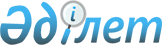 "2022-2024 жылдарға арналған Ақжарма ауылдық округінің бюджеті туралы" Қызылорда қалалық мәслихатының 2021 жылғы 29 желтоқсандағы № 100-16/3 шешіміне өзгерістер енгізу туралы
					
			Мерзімі біткен
			
			
		
					Қызылорда қалалық мәслихатының 2022 жылғы 25 шілдедегі № 160-23/3 шешімі. Мерзімі біткендіктен қолданыс тоқтатылды
      Қызылорда қалалық мәслихаты ШЕШТІ:
      1. "2022 – 2024 жылдарға арналған Ақжарма ауылдық округінің бюджеті туралы" Қызылорда қалалық мәслихатының 2021 жылғы 29 желтоқсандағы № 100-16/3 шешіміне мынадай өзгерістер енгізілсін:
      1-тармақ жаңа редакцияда жазылсын:
      "1. 2022-2024 жылдарға арналған Ақжарма ауылдық округінің бюджеті 1, 2, 3-қосымшаларға сәйкес, оның ішінде 2022 жылға мынадай көлемде бекітілсін:
      1) кірістер – 91 163,0 мың теңге, оның ішінде:
      салықтық түсімдер – 5 079,0 мың теңге;
      салықтық емес түсімдер- 144,0 мың теңге;
      трансферттер түсімі – 85 940,0 мың теңге;
      2) шығындар – 91 801,0 мың теңге;
      3) таза бюджеттік кредиттеу – 0;
      бюджеттік кредиттер – 0;
      бюджеттік кредиттерді өтеу – 0;
      4) қаржы активтерімен жасалатын операциялар бойынша сальдо – 0,
      қаржы активтерін сатып алу – 0;
      мемлекеттің қаржы активтерін сатудан түсетін түсімдер - 0;
      5) бюджет тапшылығы (профициті) – - 638,0 мың теңге;
      6) бюджет тапшылығын қаржыландыру (профицитті пайдалану) –638,0 мың теңге;
      бюджет қаражатының пайдаланылатын қалдықтары – 638,0 мың теңге.".
      Аталған шешімнің 1-қосымшасы осы шешімнің қосымшасына сәйкес жаңа редакцияда жазылсын.
      2. Осы шешім 2022 жылғы 1 қаңтардан бастап қолданысқа енгізіледі. 2022 жылға арналған Ақжарма ауылдық округінің бюджеті
					© 2012. Қазақстан Республикасы Әділет министрлігінің «Қазақстан Республикасының Заңнама және құқықтық ақпарат институты» ШЖҚ РМК
				
      Қызылорда қалалық мәслихаты хатшысының міндетін атқарушы 

Ж. Нұрымбетов
Қызылорда қалалық мәслихатының
2022 жылғы 25 шілдедегі
№ 160-23/3 шешіміне қосымшаҚызылорда қалалық мәслихатының
2021 жылғы 29 желтоқсандағы
№ 99-16/3 шешіміне 1-қосымша
Санаты
Санаты
Санаты
Санаты
Санаты
Сомасы, мың теңге
Сыныбы
Сыныбы
Сыныбы
Сыныбы
Сомасы, мың теңге
Кіші сыныбы
Кіші сыныбы
Кіші сыныбы
Сомасы, мың теңге
Атауы
Атауы
Сомасы, мың теңге
1
2
3
4
4
5
1. Кірістер
1. Кірістер
91 163,0
1
Салықтық түсiмдер
Салықтық түсiмдер
5 079,0
01
Табыс салығы
Табыс салығы
250,0
2
Жеке табыс салығы
Жеке табыс салығы
250,0
04
Меншiкке салынатын салықтар
Меншiкке салынатын салықтар
4 829,0
1
Мүлiкке салынатын салықтар
Мүлiкке салынатын салықтар
50,0
3
Жер салығы 
Жер салығы 
2000,0
4
Көлiк құралдарына салынатын салық
Көлiк құралдарына салынатын салық
2779,0
2
Салықтық емес түсiмдер
Салықтық емес түсiмдер
144,00
01
Мемлекеттік меншіктен түсетін кірістер
Мемлекеттік меншіктен түсетін кірістер
144,00
5
Мемлекет меншігіндегі мүлікті жалға беруден түсетін кірістер 
Мемлекет меншігіндегі мүлікті жалға беруден түсетін кірістер 
144,0
4
Трансферттердің түсімдері
Трансферттердің түсімдері
85 940,0
03
Мемлекеттiк басқарудың жоғары тұрған органдарынан түсетiн трансферттер
Мемлекеттiк басқарудың жоғары тұрған органдарынан түсетiн трансферттер
85 940,0
3
Аудандардың (облыстық маңызы бар қаланың) бюджетінен трансферттер
Аудандардың (облыстық маңызы бар қаланың) бюджетінен трансферттер
85 940,0
Функционалдық топ
Функционалдық топ
Функционалдық топ
Функционалдық топ
Функционалдық топ
Кіші функция
Кіші функция
Кіші функция
Кіші функция
Бюджеттік бағдарламалардың әкімшісі
Бюджеттік бағдарламалардың әкімшісі
Бюджеттік бағдарламалардың әкімшісі
Бағдарлама
Бағдарлама
Атауы
2. Шығындар
91 801,0
01
Жалпы сипаттағы мемлекеттiк қызметтер 
45 106,0
1
Мемлекеттiк басқарудың жалпы функцияларын орындайтын өкiлдi, атқарушы және басқа органдар
43 330,0
124
Аудандық маңызы бар қала, ауыл, кент, ауылдық округ әкімінің аппараты
43 330,0
001
Аудандық маңызы бар қала, ауыл, кент, ауылдық округ әкімінің қызметін қамтамасыз ету жөніндегі қызметтер
43 330,0
022
Мемлекеттік органның күрделі шығыстары
1776,0
04
Бiлiм беру
0,0
1
Мектепке дейiнгi тәрбие және оқыту
0,0
124
Аудандық маңызы бар қала, ауыл, кент, ауылдық округ әкімінің аппараты
0,0
041
Мектепке дейінгі білім беру ұйымдарында мемлекеттік білім беру тапсырысын іске асыруға
0,0
2
Бастауыш, негізгі орта және жалпы орта білім беру
0,0
124
Аудандық маңызы бар қала, ауыл, кент, ауылдық округ әкімінің аппараты
0,0
005
Ауылдық жерлерде оқушыларды жақын жердегі мектепке дейін тегін алып баруды және одан алып қайтуды ұйымдастыру
0,0
05
Денсаулық сақтау
58,0
9
Денсаулық сақтау саласындағы өзге де қызметтер
58,0
124
Аудандық маңызы бар қала, ауыл, кент, ауылдық округ әкімінің аппараты
58,0
002
Шұғыл жағдайларда сырқаты ауыр адамдарды дәрігерлік көмек көрсететін ең жақын денсаулық сақтау ұйымына дейін жеткізуді ұйымдастыру
58,0
Жергілікті бюджет қаражаты есебінен
58,0
07
Тұрғын үй-коммуналдық шаруашылық
10 320,0
3
Елді-мекендерді көркейту
10 320,0
124
Аудандық маңызы бар қала, ауыл, кент, ауылдық округ әкімінің аппараты
10 320,0
008
Елді мекендердегі көшелерді жарықтандыру
8 111,0
009
Елді мекендердің санитариясын қамтамасыз ету
938,0
011
Елді мекендерді абаттандыру мен көгалдандыру
1 271,0
08
Мәдениет, спорт, туризм және ақпараттық кеңістiк
33 449,0
1
Мәдениет саласындағы қызмет
33 282,0
124
Аудандық маңызы бар қала, ауыл, кент, ауылдық округ әкімінің аппараты
33 282,0
006
Жергілікті деңгейде мәдени-демалыс жұмысын қолдау
33 282,0
2
Спорт
167,0
124
Аудандық маңызы бар қала, ауыл, кент, ауылдық округ әкімінің аппараты
167,0
028
Жергілікті деңгейде дене шынықтыру-сауықтыру және спорттық іс-шараларды өткізу
167,0
Жергілікті бюджет қаражаты есебінен
167,0
12
Көлiк және коммуникация
292,0
1
Автомобиль көлiгi
292,0
124
Аудандық маңызы бар қала, ауыл, кент, ауылдық округ әкімінің аппараты
292,0
013
Аудандық маңызы бар қалаларда, ауылдарда, кенттерде, ауылдық округтерде автомобиль жолдарының жұмыс істеуін қамтамасыз ету
292,0
Жергілікті бюджет қаражаты есебінен
292,0
13
Басқалар
2 576,0
9
Басқалар
2 576,0
124
Аудандық маңызы бар қала, ауыл, кент, ауылдық округ әкімінің аппараты
2 576,0
040
Өңірлерді дамытудың 2025 жылға дейінгі мемлекеттік бағдарламасы шеңберінде өңірлерді экономикалық дамытуға жәрдемдесу бойынша шараларды іске асыруға ауылдық елді мекендерді жайластыруды шешуге арналған іс-шараларды іске асыру
2 576,0
3. Таза бюджеттік кредиттеу
0,0
Бюджеттік кредиттер
0,0
5
Бюджеттік кредиттерді өтеу
0,0
4. Қаржы активтерімен операциялар бойынша сальдо
0,0
Қаржы активтерін сатып алу
0,0
6
Мемлекеттің қаржы активтерін сатудан түсетін түсімдер
0,0
5. Бюджет тапшылығы (профициті)
-638,0
6. Бюджет тапшылығын қаржыландыру (профицитін пайдалану)
638,0
7
Қарыздар түсімдері
0,0
16
Қарыздарды өтеу
0,0
1
Қарыздарды өтеу
0,0
8
Бюджет қаражатының пайдаланылатын қалдықтары
638,0
01
Бюджет қаражаты қалдықтары
638,0
1
Бюджет қаражатының бос қалдықтары
638,0
01
Бюджет қаражатының бос қалдықтары
638,0